1. İnsanlar arası ilişkilerde uyulması gerekli incelik kuralları, davranış kalıpları, adap ve âdetlerdir. Diğer adı da “Adab-ı Muaşeret”dir.     Üstteki tanım, aşağıdakilerden hangisine aittir? A) Nezaket kurallarına               B) Hukuk kurallarına C) Temizlik kurallarına               D) Çalışma kurallarına 2. Nezaket kurallarından biri kişisel mahremiyete özen göstermektir. Mahremiyet, özel yaşamın gizliliği demektir.  Aşağıdaki davranışlardan hangisi “özel yaşamın gizliliği” kuralına uygun değildir? A) Başkalarına ait günlüğü okumak B) Başkasının eşyasını izin alarak kullanmak C) Kardeşinin odasına izin alarak girmek D) Emanet edilen bir sırrı saklamak 3. Dinimize göre en güzel selam verme ifadesi aşağıdakilerden hangisidir?       A) Selamün Aleyküm          B) Merhaba!         C) Hayırlı günler!                  D) Günaydın!4. Aşağıdakilerden hangisi selamlaşma adabı ile ilgili değildir?          a) “Oğlum! Ailenin yanına girdiğinde selam ver ki sana ve ev halkına bereket olsun.”          b) “Her kim bir Müslüman’ın ayıbını örterse Allah da onun kıyamette bir ayıbını örter.”         c) “Binekte olan yürüyene, yürüyen oturana, sayıca az olan çok olana, küçük büyüğe selam verir.”          d) selam kelamdan öncedir.5. Hangisi konuşma adabına uygun değildir? A) Karşımızdaki kişinin incinmemesi için kelimeleri seçerek kullanmak        B) üç kişi beraber otururken üçüncü kişinin duyamayacağı şekilde fısıldaşarak gizlice konuşmakC) Sesimizi yükseltmeden konuşmak           D) Sözünü kesmeyerek konuşana değer vermek6. Sosyal medyayı kullanmakla ilgili aşağıdaki yargılardan hangisi yanlıştır? A) Her paylaşım doğru kabul edilmelidir. B) İncitici sözlerden uzak durulmalıdır. C) Dil kurallarına dikkat edilmelidir.     D) Konuşma adabına uyulmalıdır.7. Aşağıdaki davranışlardan hangileri yemek yerken yapılmamalıdır? a) Ağızda lokma varken konuşmak.      b) Başkalarını rahatsız etmeden yemek.      c) Yemekten yabancı bir cisim çıktığında yemek yiyenlerin rahatsız olamaması için onu kimseye farkettirmeden yok etmek     d) Besmele çekerek, sağ eli ile önünden yemek.8. Peygamberimiz (sav) aile bireylerini çok sever, her zaman onlara sevgi ile paylaşırdı.Hangisi buna örnek olarak gösterilemez?Torunlarıyla oyun oynardı.Gecenin büyük bir kısmını ibadetle geçirirdi.Ailesine ev işlerinde yardım ederdi.Hz.Fatma her odaya girdiğinde Peygamberimiz ayağa kalkardı.9. Kerbela olayında aşağıdakilerden hangisi Yezid tarafından şehit edilmiştir?a) Hz. Hasan          b) Hz. Hüseyinc) Hz. Ali               d) Hz. Fatma10. Hangisi altın kuralımızdır?a) ye iç eğlen coş, hayat hoş.  b) atın ölümü arpadan olsun.c) gülü seven dikenine katlanır.d) kendine nasıl davranılmasını istiyorsan başkasına öyle davran.11. Hz. Hasan ve Hz. Hüseyin’i lakabı aşağıdakilerden hangisidir?                     a) yüzüklerin efendisi                     b) cennet gençlerinin efendisi                     c) Mekke’nin efendisi                     d) Arabistan’ın efendisi12. …………… en hayırlısı ………….karşı iyi davranandır……………..açken tok yatan bizden değildir..…………kötülüğünden emin olmayan kimse cennete giremez..           Yukarıdaki hadis ve sözlerde aşağıdakilerden hangisinden bahsetmektedir?a) akraba             b) komşuc) arkadaş            d) anne-baba13. Aşağıdaki namazlardan hangisi sadece ramazan ayında kılınır?a) Cuma                b) bayramc) teravih              d) akşam14. Ramazan ayı denilince aşağıdakilerden hangi ikisi ilk akla gelir?A) Sadaka ayı – Namaz ayı           b) Hac ayı – Kurban ayıc) Oruç ayı – Kuran ayı               d) Zekat ayı - Dua ayı15. Hz. Hasan’ın soyundan gelenler e ne ad verilir?a) seyit                   b) akraba     c) sahabe               d) mahya16. Hz. Hüseyin’in soyundan gelenler e ne ad verilir?a) şerif                 b) akraba      c) sahabe             d) mahyailk 17 soru 5’er puandır.             Hüseyin ÖZÇELİKBaşarılar…                         Din Kült ve Ahlak Bilg.Öğrt17. Kevser suresinde hangi ikisinden bahsedilmektedir?A) namaz kılmak – oruç tutmak        B) zekat vermek – hacca gitmekc) kulluk etmek - kurban kesmekd) dua okumak – umreye gitmek18. Peygamberimizi ile ilgili sorulara cevaplayınız.(1’er puandır)Nerede doğdu…………..Ne zaman doğdu………………….Annesi………………Babası………………..Dedesi…………………….Sütannesi…………….İlk hanımı………………. (Hz. Hatice’den) Oğulları  ………………………..                                             ………………………...(Hz. Hatice’den) Kızları      ………………………..                                             ……………………………                                             ……………………………..                                             ……………………………..Lakabı                                  ……………………………..(Mariyeden) oğlu  ……………………………………JOKER SORUKevser suresini yazınız…. 2’şer puanBismillahirrahmanirrahim1………………………………………2………………………………………..3………………………………………….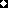 